متوسطة حمامة العلمي                                      السنة الدراسية: 2018- 2019                 المستوى: أولى  متوسطالواجب المنزلي رقم 03متوسطة حمامة العلمي                                      السنة الدراسية: 2018- 2019                 المستوى: أولى  متوسطالواجب المنزلي رقم 03التمرين الأول: (3 ن)أنجز القسمة الإقليدية للعدد 53 على 8  ثم أكمل المساواة  ...+ (... ×  ...) = 53التمرين الثاني: (3 ن) أحسب و أكمل كل من الجداءات التالية ذهنياً:التمرين الثالث: (3 ن)عدد الإناث في أحد الأقسام هو 17 وبذلك يزيدعن الذكور ب 6.مثل هذه الوضعية بمخططاحسب عدد الذكور في القسم .مثل المساواة التالية بمخطط  27,8=38,3-     ثم أوجد التمرين الرابع: (4 ن)أرسم قطعة مستقيم [AB] طولها cm 4 وعين O منتصفها .أرسم المستقيم (d) محور القطعة [AB] .عين النقطتين C وD مختلفتين من المستقيم (d) حيث :   OC=OD=3cm.مانوع الرباعي ACBD  ؟ علل ؟وضعية إدماجية : (7 ن) يملك فلاّح قطعة ارض يريد زراعتها ، حيث خصّص الجزء الأول منها لزرا رعة الطماطم ، و الجزء الثاني منها لز ا رعة الجزر  .كما هو موضح في الشكل 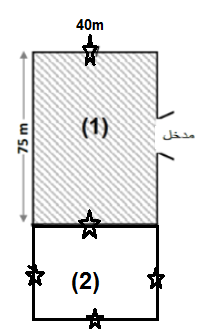 الجزء الأول  :                                         احسب :أ . المساحة (1) المخصّصة للطماطم.ب.  المساحة (2)المخصّصة للجزر.أوجد المساحة الكلية للأرض الجزء الثاني :يريد هذا الفلاح تسييج أرضه كلها مع ترك مدخل عرضه 8 m أ. احسب طول السياج اللاّزم  .ب. احسب تكلفة هذا السياج علما ان ثمن المتر الواحد ب  450 DA.التمرين الأول: (3 ن)أنجز القسمة الإقليدية للعدد 53 على 8  ثم أكمل المساواة  ...+ (... ×  ...) = 53التمرين الثاني: (3 ن) أحسب و أكمل كل من الجداءات التالية ذهنياً:التمرين الثالث: (3 ن)عدد الإناث في أحد الأقسام هو 17 وبذلك يزيدعن الذكور ب 6.مثل هذه الوضعية بمخططاحسب عدد الذكور في القسم .مثل المساواة التالية بمخطط  27,8=38,3-     ثم أوجد التمرين الرابع: (4 ن)أرسم قطعة مستقيم [AB] طولهاcm 4 وعين O منتصفها .أرسم المستقيم (d) محور القطعة [AB] .عين النقطتين C وD مختلفتين من المستقيم (d) حيث :     OC=OD=3cm.مانوع الرباعي ACBD  ؟ علل ؟وضعية إدماجية : (7 ن) يملك فلاّح قطعة ارض يريد زراعتها ، حيث خصّص الجزء الأول منها لزرا رعة الطماطم ، و الجزء الثاني منها لز ا رعة الجزر  .كما هو موضح في الشكل الجزء الأول  :                                         احسب :أ . المساحة (1) المخصّصة للطماطم.ب.  المساحة (2)المخصّصة للجزر.أوجد المساحة الكلية للأرض الجزء الثاني :يريد هذا الفلاح تسييج أرضه كلها مع ترك مدخل عرضه 8 m أ. احسب طول السياج اللاّزم  .ب. احسب تكلفة هذا السياج علما ان ثمن المتر الواحد ب  450 DA.ملاحظة : ينجز هذا العمل في ورقة مزدوجة فرديايعاد في الوقت المحدد له: يوم 07 /01/2019ملاحظة : ينجز هذا العمل في ورقة مزدوجة فرديايعاد في الوقت المحدد له: يوم 07 /01/2019